Izradite visibabu od kolaža.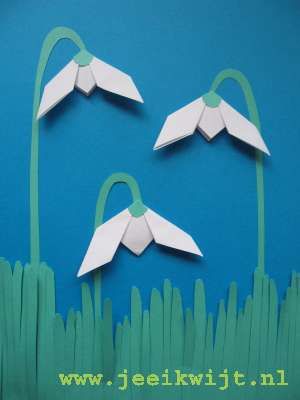 